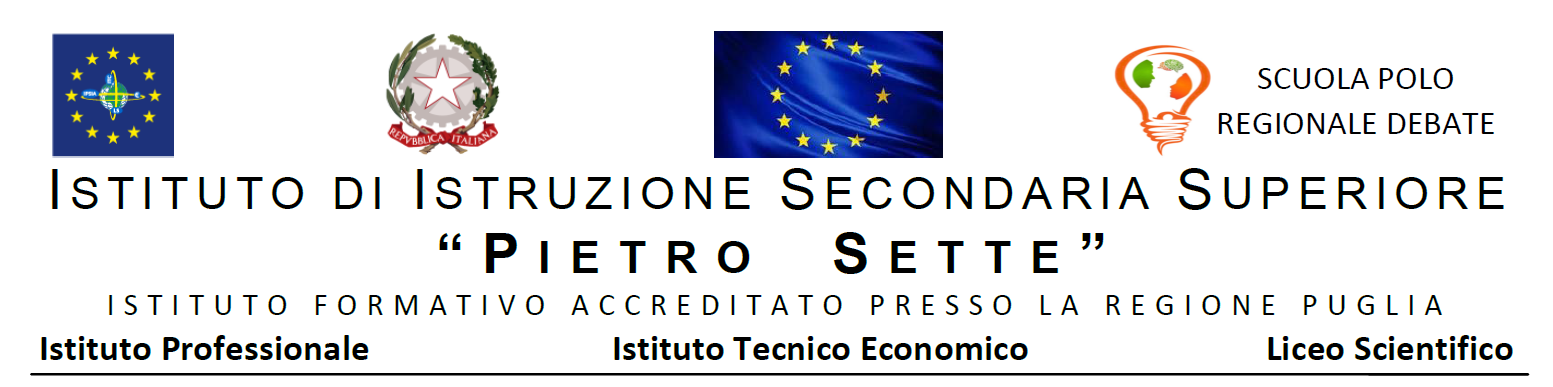 A.S. 20	/20 	REGISTROCORSO DI RECUPERODocente_____________________Disciplina ____________________Classe/i _____________________ALUNNI ISCRITTI N. ______________Dal ______________ al _______________ per complessive ore n. ________Data di consegna ________________DATA .......................................................... DALLE ORE ................................... ALLE ORE .....................................RIEPILOGO CALENDARIO e PRESENZE/ASSENZERELAZIONE FINALEnCOGNOMENOMECLASSEFIRMA1234567891011121314151617181920Attività SVOLTAAttività SVOLTAAttività SVOLTAAttività SVOLTAQUALIFICACOGNOMENOMEFIRMAD OC E NTE DATADATADATADATADATADATADATADATADATADATADATADATACLASSECLASSEP per presente – A per assenteP per presente – A per assenteP per presente – A per assenteP per presente – A per assenteP per presente – A per assenteP per presente – A per assenteP per presente – A per assenteP per presente – A per assenteP per presente – A per assenteP per presente – A per assenteP per presente – A per assenteP per presente – A per assenteNCOGNOMENOMECLASSEP-AP-AP-AP-AP-AP-AP-AP-AP-AP-AP-AP-A1234567891011121314151617181920